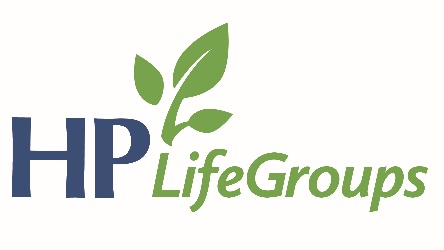 2018 HPBC GoalsIndividual Community Involvement: We will endeavor to cultivate a culture of evangelism in our church this year by encouraging our members to advance the gospel through individual community involvement.Specifically:  We desire for our members to pursue a level of community involvement that brings them into regular contact with those who need Christ.  “Community involvement” can be as simple as engaging a neighbor through a common hobby or as complex as participating in or leading a formal community organization (sports leagues, HOA, charities, etc).  Church Family Gathering:  We will continue our goal from last year to devote ourselves as a church family to the practice of prayer, testifying, and discipling one another during our evening gathering.  Specifically:  In addition to private and small group settings, we desire to see our church practice the commanded disciplines of prayer, testifying, and discipleship as an entire church family together.  Our vision is for these practices to be essential and primary activities during our evening gathering. We will begin the process of structuring our evening gatherings to centralize around these activities.ReflectSunday AM – Amos – God’s Relentless Love Confronts Our Sin – Chris BarneyHow would you summarize the message of Amos?Why do we so often view it as unloving when someone points out (or confronts) our sin?Why is it loving to confront sin?What keeps you from loving others by confronting their sin?What are some subtle sins addressed in Amos?Sin is veiled by so-called blessingsGreed, selfishness, lack of generositySin is veiled by so-called worshipSelf-justification, self-righteousness, justifying sin because of our church attendance (gossip, porn, ungratefulness, etc.)Sin veiled by special heritageConnection to God or godly people or family connection doesn't insulate one from the destructive power of sin.Read Amos 3:1-2 - what do we learn from these verses?What should our response be when our sin is confronted?In groups of 2-3:Are there specific sins that you feel you have been justifying for any particular reason? (If you can remember, what did you talk to God about during the silent time at the end of the sermon?)In what specific area(s) do you feel you need to grow as a result of learning from Amos?Pray for each other.